57 день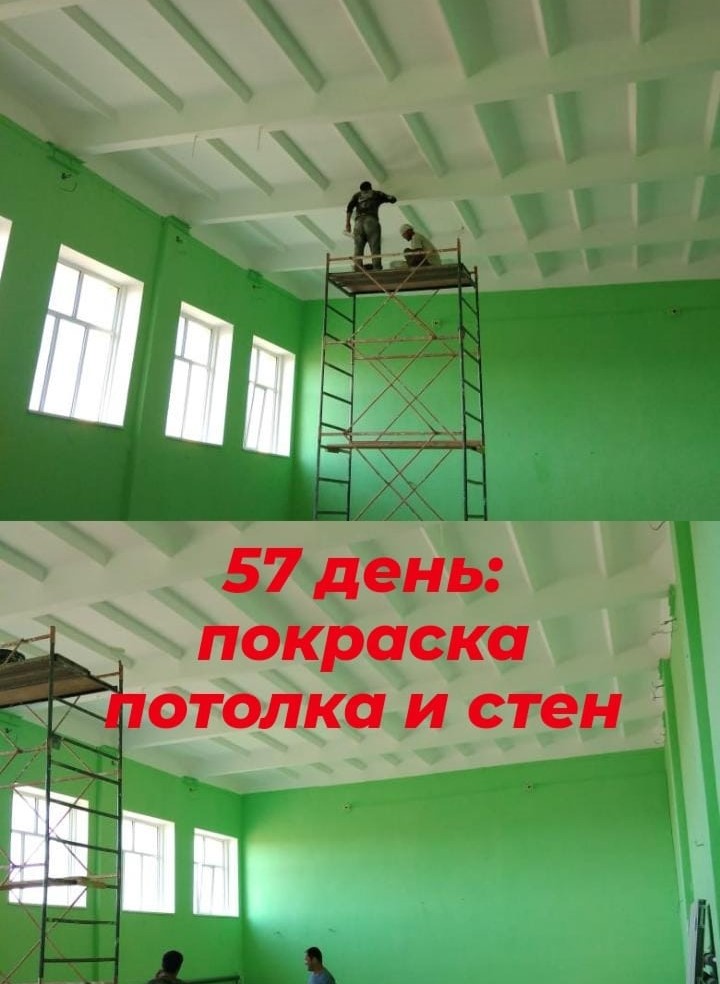 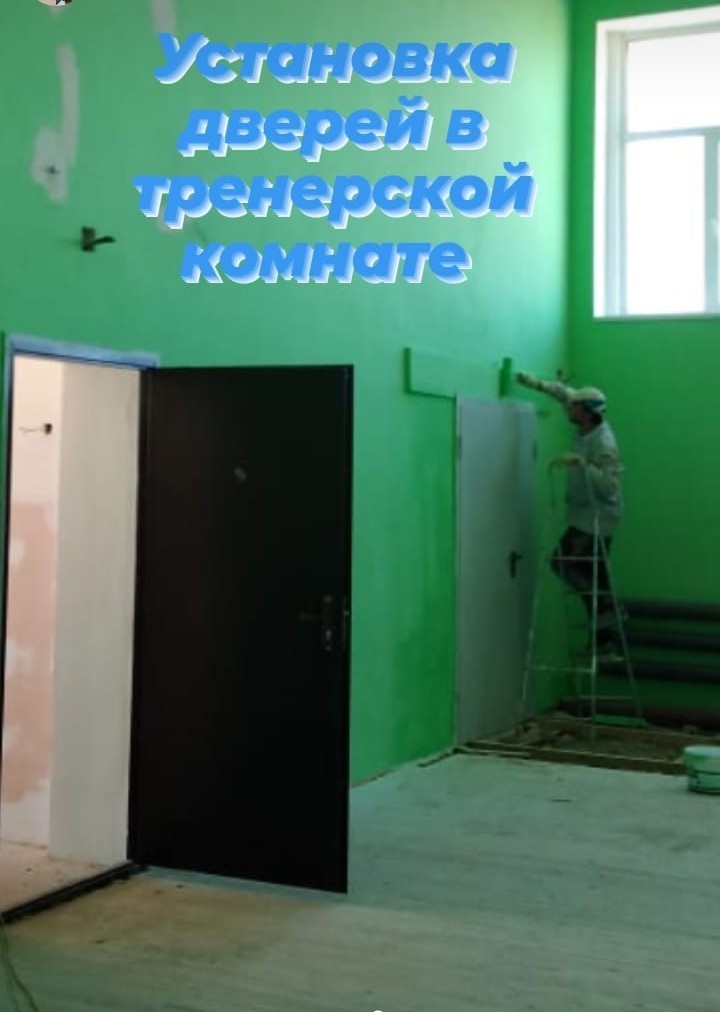 